Sicherheit-Innovation-Repräsentative DemokratieProgrammOnline-Diskussion der Stipendiaten der Konrad-Adenauer-Stiftung„Globale Sicherheit - geopolitische Konfliktpunkte und versteckte Risiken“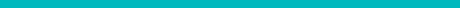 Datum:	 Mittwoch,21. Juli 2021, 17.00 UhrOrt:                  Podgorica, Montenegro via Zoom17.00 Begrüßungsrede des Moderators – Präsentation des Themas, des RednersBegrüßungNorbert BECKMANN-DIERKESKonrad-Adenauer-StiftungModeration Lenka LALOVIĆStipendiatin der Konrad-Adenauer-Stiftung Montenegro17.10 „Globale Sicherheit - geopolitische Konfliktpunkte und versteckte Risiken“Blagoje GRAHOVAC Geopolitischen Analytiker17.30 Fragen, Antworten und Diskussion 18.25 SchlusswortNorbert BECKMANN-DIERKES Konrad-Adenauer-StiftungModeration und DokumentationLenka LALOVIĆStipendiatin der Konrad-Adenauer-Stiftung Montenegro